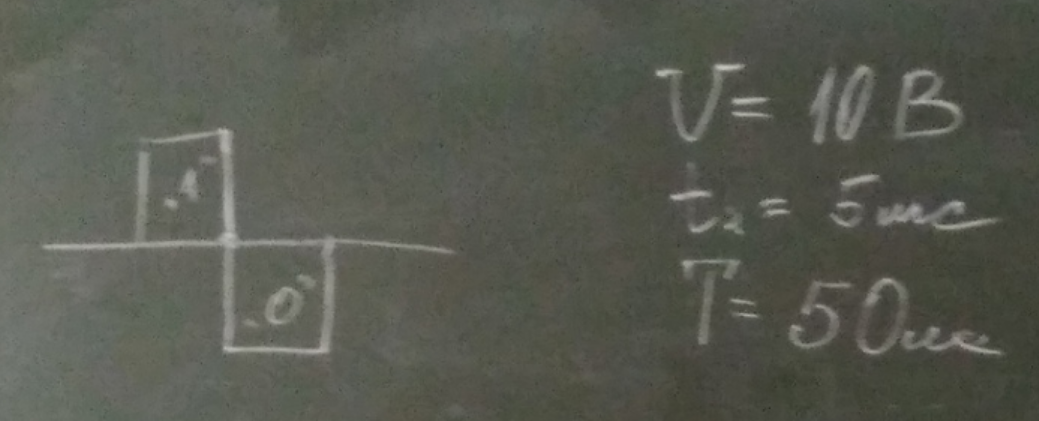 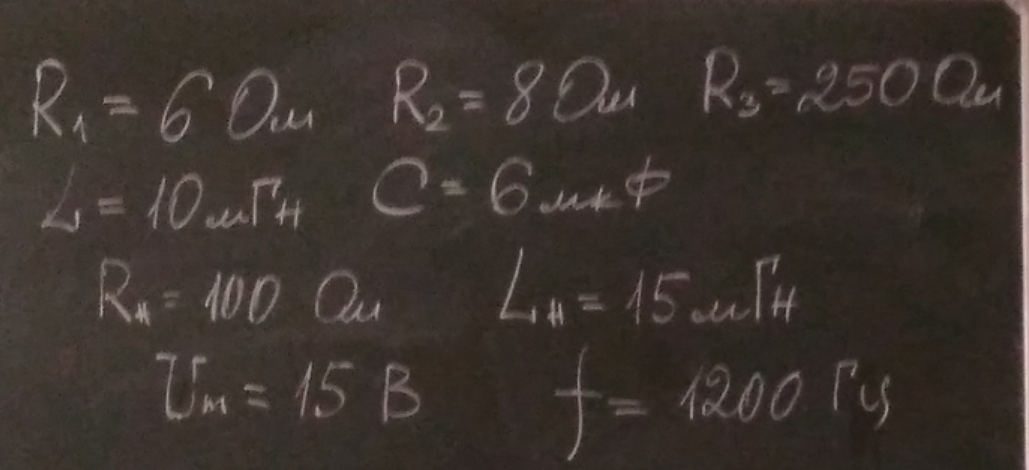 схема 3, сигнал 13входные параметры: 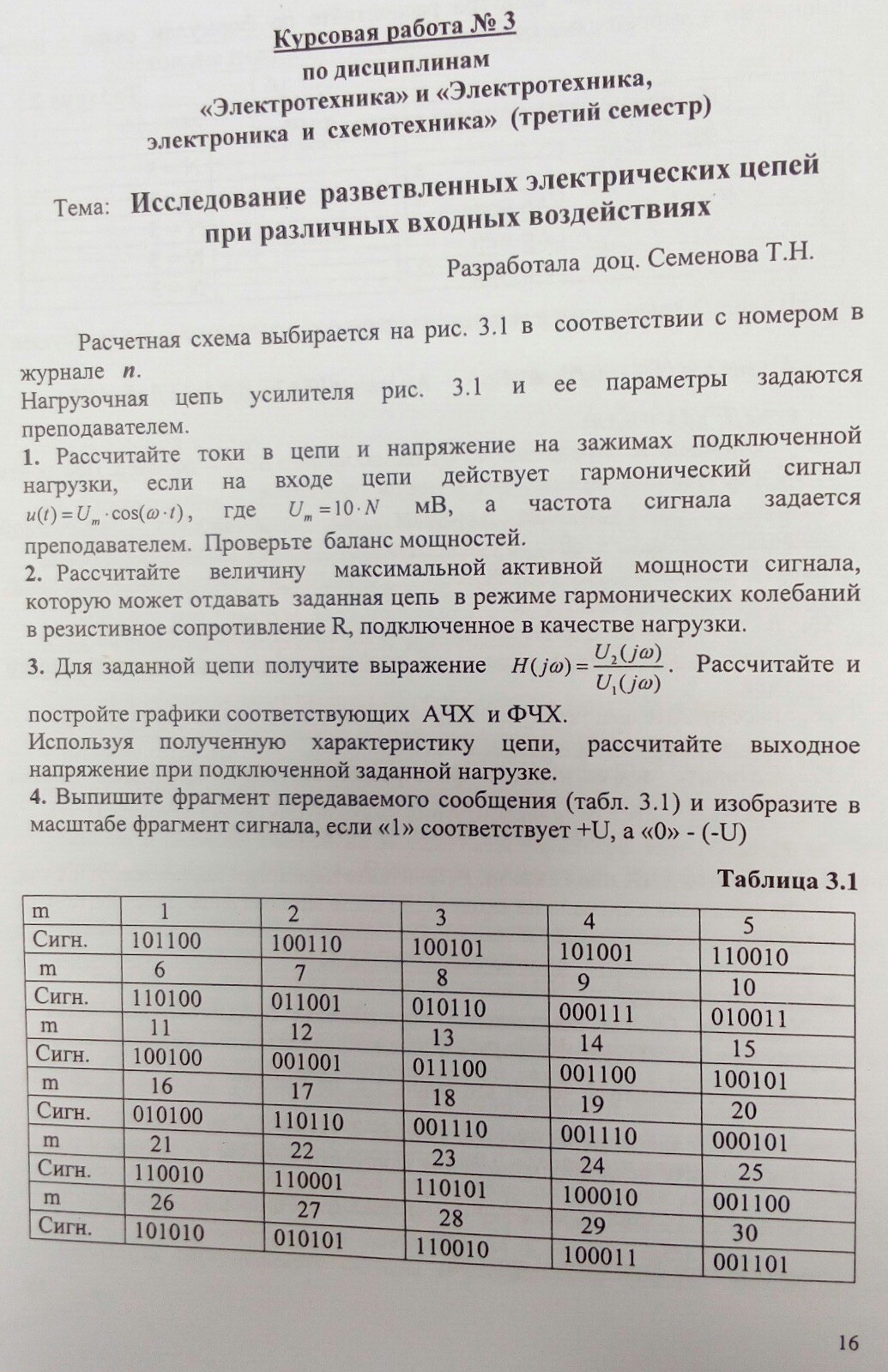 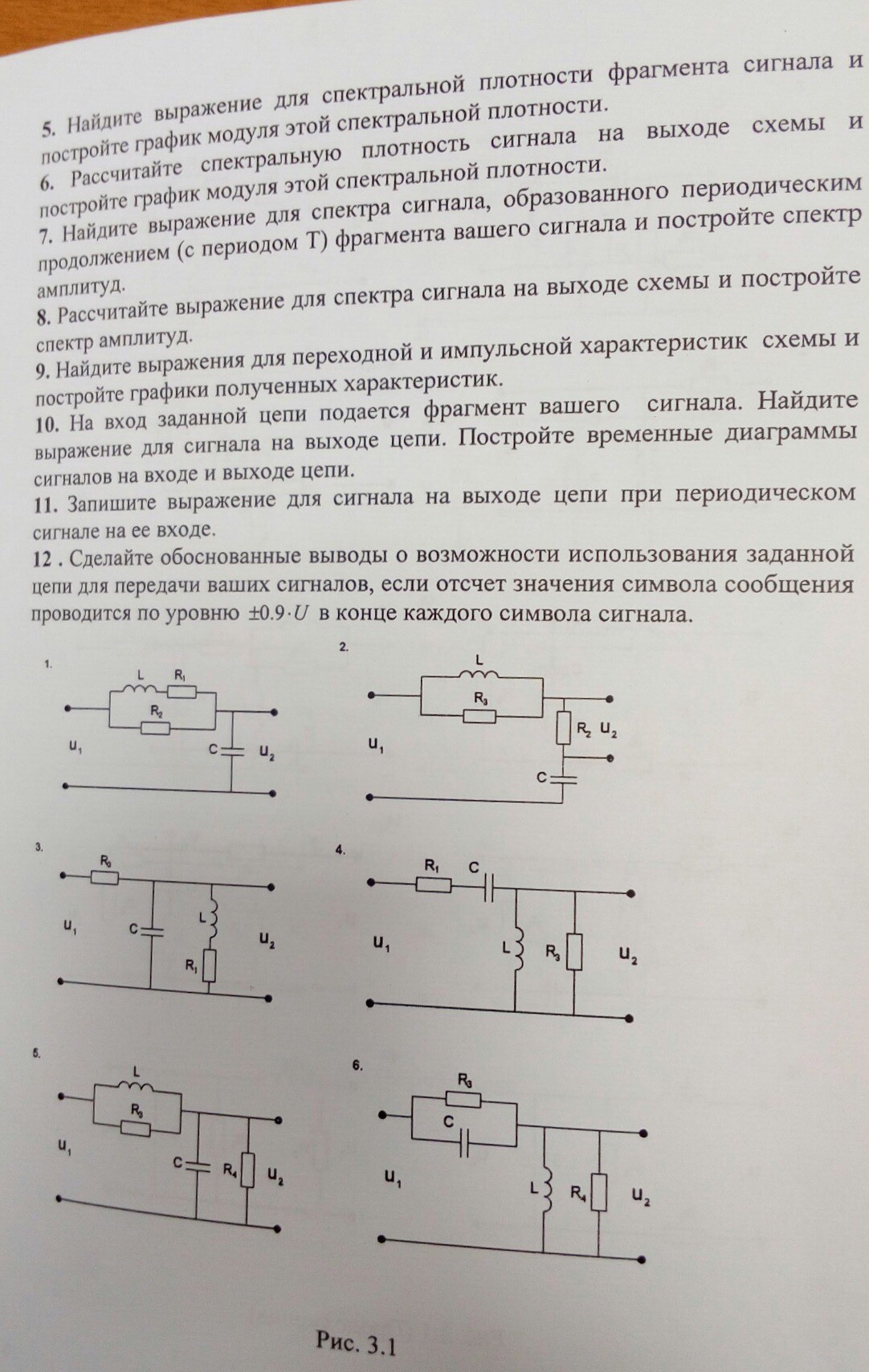 